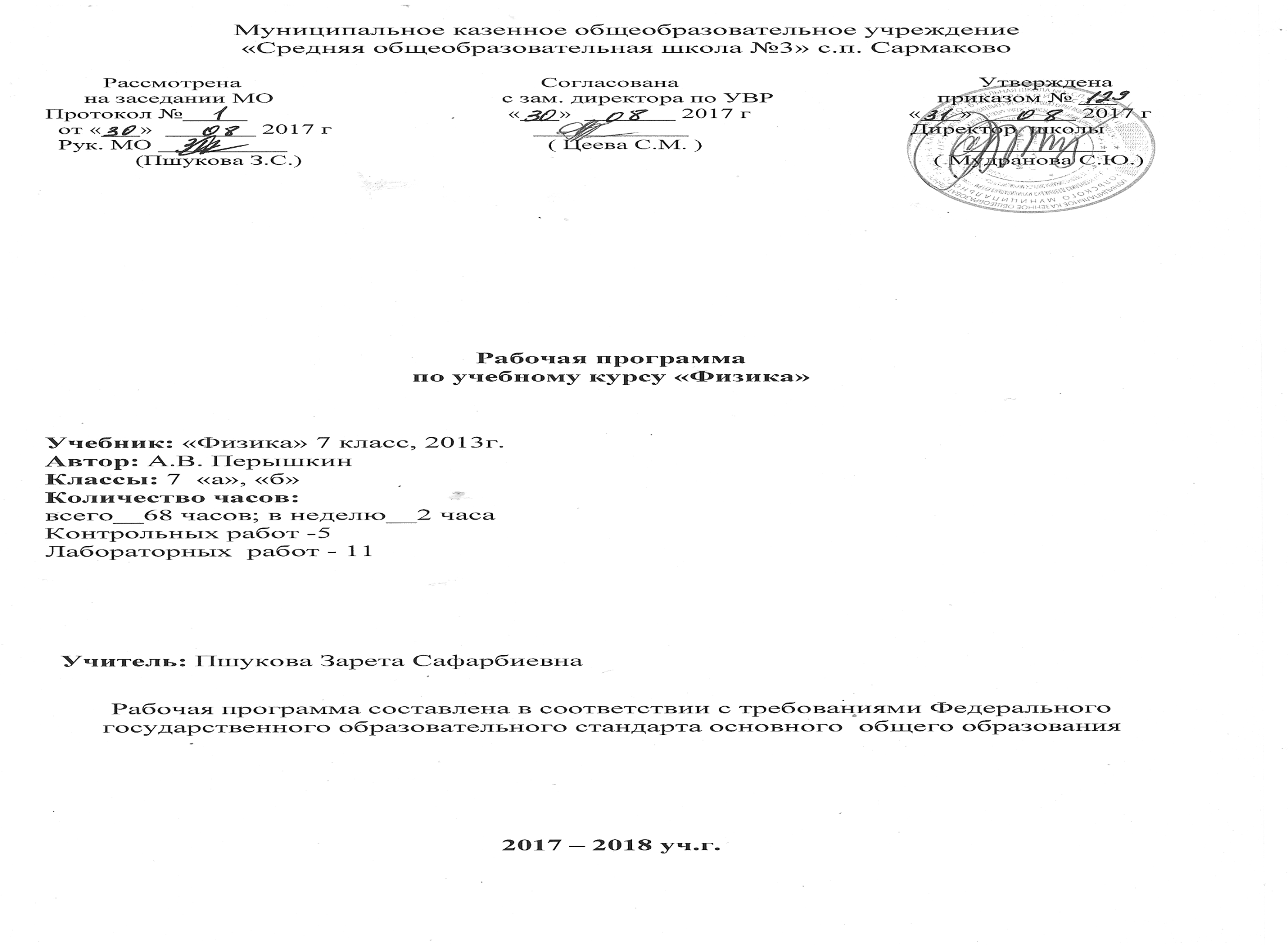 ПОЯСНИТЕЛЬНАЯ ЗАПИСКАДанная рабочая программа по курсу физики 7 класса составлена на основе Фундаментального ядра содержания общего образования и Требований к результатам освоения основной образовательной программы основного общего образования, представленных в федеральном государственном образовательном стандарте основного общего образования второго поколения, соответствует учебному плану МКОУ «СОШ №3 » с.п. Сармаково на 2017-2018 уч.год, и реализуется на основе следующих документов:Закона РФ «ОБ образовании»;Федерального государственного образовательного стандарта основного общего образования (ФГОС ООО) , утвержденного приказом Министерства образования и науки РФ от 17.12.2010 г. № 1897;Примерных программ основного общего образования по учебным предметам.– М.: Просвещение, 2010. (Стандарты второго поколения);Авторской программой Е.М. Гутник, А.В. Перышкин (Программы для общеобразовательных учреждений. Физика. Астрономия.7-11 кл./ сост. Е.Н. Тихонова М.: Дрофа, 2013.).Приказа Министерства образования и науки Российской Федерации (Минобрнауки России) от 19 декабря 2012 г. N 1067 г. Москва "Об утверждении федеральных перечней учебников, рекомендованных (допущенных) к использованию в образовательном процессе в образовательных учреждениях, реализующих образовательные программы общего образования и имеющих государственную аккредитацию, на 2017/18 учебный год";Учебного плана МКОУ «СОШ №3» с.п. Сармаково;Требований к оснащению образовательного процесса в соответствии с содержательным наполнением учебных предметов федерального компонента государственного образовательного стандарта (Приказ Минобрнауки России от 04.10.2010 г. N 986);СанПиН, 2.4.2.2821-10 «Санитарно-эпидемиологические требования к условиям и организации обучения в общеобразовательных  учреждениях» (утвержденные постановлением Главного государственного санитарного врача Российской Федерации 29.12.2010 г. №189);Программа соответствует образовательному минимуму содержания основных образовательных программ и требованиям к уровню подготовки учащихся, позволяет работать без перегрузок в классе с детьми разного уровня обучения и интереса к физике. Она позволяет сформировать у учащихся основной школы достаточно широкое представление о физической картине мира.Рабочая программа конкретизирует содержание предметных тем образовательного стандарта и дает распределение учебных часов по разделам курса 7 класса с учетом меж предметных связей, возрастных особенностей учащихся, определяет минимальный набор опытов, демонстрируемых учителем в классе и лабораторных, выполняемых учащимися.Цели и задачи изучения  физики:• развитие интересов и способностей учащихся на основе передачи им знаний и опыта познавательной и творческой деятельности; • понимание учащимися смысла основных научных понятий и законов физики, взаимосвязи между ними; • формирование у учащихся представлений о физической картине мира. образовательные результаты Достижение этих целей обеспечивается решением следующих задач: • знакомство учащихся с методом научного познания и методами исследования объектов и явлений природы; • приобретение учащимися знаний о физических величинах, характеризующих эти явления; • формирование у учащихся умений наблюдать природные явления и выполнять опыты, лабораторные работы и экспериментальные исследования с использованием измерительных приборов, широко применяемых в практической жизни; • овладение учащимися такими общенаучными понятиями, как природное явление, эмпирически установленный факт, проблема, гипотеза, теоретический вывод, результат экспериментальной проверки; • понимание учащимися отличий научных данных от непроверенной информации, ценности науки для удовлетворения бытовых, производственных и культурных потребностей человека. Особенности организации учебного процесса:Формы контроля: ( текущий, рубежный, итоговый) Общая характеристика учебного предметаШкольный курс физики — системообразующий для естественнонаучных учебных предметов, поскольку физические законы лежат в основе содержания курсов химии, биологии, географии и астрономии. Физика - наука, изучающая наиболее общие закономерности явлений природы, свойства и строение материи, законы ее движения. Основные понятия физики и ее законы используются во всех естественных науках.Физика изучает количественные закономерности природных явлений и относится к точным наукам. Вместе с тем гуманитарный потенциал физики в формировании общей картины мира и влиянии на качество жизни человечества очень высок.Физика - экспериментальная наука, изучающая природные явления опытным путем. Построением теоретических моделей физика дает объяснение наблюдаемых явлений, формулирует физические законы, предсказывает новые явления, создает основу для применения открытых законов природы в человеческой практике. Физические законы лежат в основе химических, биологических, астрономических явлений. В силу отмеченных особенностей физики ее можно считать основой всех естественных наук.В современном мире роль физики непрерывно возрастает, так как физика является основой научно-технического прогресса. Использование знаний по физике необходимо каждому для решения практических задач в повседневной жизни. Устройство и принцип действия большинства применяемых в быту и технике приборов и механизмов вполне могут стать хорошей иллюстрацией к изучаемым вопросам.Знание физических законов необходимо для изучения химии, биологии, физической географии, технологии, ОБЖ.При составлении данной рабочей программы  учтены рекомендации Министерства образования об усилении практический, экспериментальной направленности преподавания физики и включена внеурочная деятельность.Физика в основной школе изучается на уровне рассмотрения явлений природы, знакомства с основными законами физики и применением этих законов в технике и повседневной жизни.Планируемые результатыЛичностные, метапредметные и предметные результаты освоения содержания курсаВ программе по физике для 7- 9 классов основной школы, составленной на основе федерального государственного образовательного стандарта определены требования к результатам освоения образовательной программы основного общего образования.Личностными результатами обучения физике в основной школе являются:сформированность познавательных интересов, интеллектуальных и творческих способностей учащихся;убежденность в возможности познания природы, в необходимости разумного использования достижений науки и технологий для дальнейшего развития человеческого общества, уважение к творцам науки и техники, отношение к физике как элементу общечеловеческой культуры;самостоятельность в приобретении новых знаний и практических умений;готовность к выбору жизненного пути в соответствии с собственными интересами и возможностями;мотивация образовательной деятельности школьников на основе личностно ориентированного подхода;формирование ценностного отношения  друг к другу, учителю, авторам открытий и изобретений, результатам обучения.Метапредметными результатами обучения физике в основной школе являются:овладение навыками самостоятельного приобретения новых знаний, организации учебной деятельности, постановки целей, планирования, самоконтроля и оценки результатов своей деятельности, умениями предвидеть возможные результаты своих действий;понимание различий между исходными фактами и гипотезами для их объяснения, теоретическими моделями и реальными объектами, овладение универсальными учебными действиями на примерах гипотез для объяснения известных фактов и экспериментальной проверки выдвигаемых гипотез, разработки теоретических моделей процессов или явлений;формирование умений воспринимать, перерабатывать и предъявлять информацию в словесной, образной, символической формах, анализировать и перерабатывать полученную информацию в соответствии с поставленными задачами, выделять основное содержание прочитанного текста, находить в нем ответы на поставленные вопросы и излагать его;приобретение опыта самостоятельного поиска, анализа и отбора информации с использованием различных источников и новых информационных технологий для решения познавательных задач;развитие монологической и диалогической речи, умения выражать свои мысли и способности выслушивать собеседника, понимать его точку зрения, признавать право другого человека на иное мнение;освоение приемов действий в нестандартных ситуациях, овладение эвристическими методами решения проблем;формирование умений работать в группе с выполнением различных социальных ролей, представлять и отстаивать свои взгляды и убеждения, вести дискуссию.Требования к уровню подготовки учащихсясмысл понятий: физическое явление, физический закон, вещество, взаимодействие, атом, атомное ядро, смысл физических величин: путь, скорость, масса, плотность, сила, давление, импульс, работа, мощность, кинетическая энергия, потенциальная энергия, коэффициент полезного действия, смысл физических законов: Паскаля, Архимеда, Ньютона, всемирного тяготения, сохранения импульса и механической энергииуметь:описывать и объяснять физические явления: равномерное прямолинейное движение, передачу давления жидкостями и газами, плавание тел, диффузию, теплопроводность, конвекциюиспользовать физические приборы и измерительные инструменты для измерения физических величин: расстояния, промежутка времени, массы, силы, давления, температуры;представлять результаты измерений с помощью таблиц, графиков и выявлять на этой основе эмпирические зависимости: пути от времени, силы упругости от удлинения пружины, силы трения от силы нормального давлениявыражать результаты измерений и расчетов в единицах Международной системы;приводить примеры практического использования физических знаний о механических явлениях;решать задачи на применение изученных физических законов;осуществлять самостоятельный поиск информации естественнонаучного содержания с использованием различных источников (учебных текстов, справочных и научно-популярных изданий, компьютерных баз данных, ресурсов Интернета), ее обработку и представление в разных формах (словесно, с помощью графиков, математических символов, рисунков и структурных схем);использовать приобретенные знания и умения в практической деятельности и повседневной жизни:для обеспечения безопасности в процессе использования транспортных средств;контроля за исправностью водопровода, сантехники и газовых приборов в квартире;рационального применения простых механизмов;Методическое обеспечение1. Учебник «Физика. 7 класс». Перышкин А.В. Учебник для общеобразовательных учреждений. 4-е издание - М.: Дрофа, 2. Лукашик В.И. Сборник задач по физике. 7-9 классы. – М.; Просвещение, 20073. Примерные программы по учебным предметам. Физика. 7 – 9 классы: проект. – М.: Просвещение, 20114. Громцева О.И. Контрольные и самостоятельные работы по физике 7 класс: к учебнику А.В. Перышкина. Физика. 7класс. –М.: Издательство «Экзамен» 2013. 5. Методическое пособие к учебнику Перышкин А.А. ФГОС. Филонович Н.В., 20156. Сборник задач по физике 7-9кл. А.В. Перышкин; сост. Н.В.Филонович.-М.: АСТ: Астрель; Владимир ВКТ, 20117. Рабочая тетрадь по физике 7 класс к учебнику Перышкина А.В. Ф-7 кл. ФГОС 2015. (Касьянов В.А., Дмитриева А.Ф.).Интернет ресурсыСОДЕРЖАНИЕ КУРСА ФИЗИКИ В 7 КЛАССЕ 1. Введение (5 ч)Физика — наука о природе. Физические явления. Физические свойства тел. Наблюдение и описание физических явлений. Физические величины. Измерения физических величин: длины, времени, температуры. Физические приборы. Международная система единиц. Точность и погрешность измерений. Физика и техника.ФРОНТАЛЬНАЯ  ЛАБОРАТОРНАЯ РАБОТА1.	Определение цены деления измерительного прибора.Демонстрации	- свободное падение тел;	- колебания маятника	- притяжение стального шара магнитом	- свечение нити электрической лампы	- электрические искрыВнеурочная деятельность	- внесистемные величины ( проект)- измерение времени между ударами пульсаПредметными результатами обучения по данной теме являются:понимание физических терминов: тело, вещество, материя;умение проводить наблюдения физических явлений; измерять физические величины: расстояние, промежуток времени, температуру;владение экспериментальными методами исследования при определении цены деления шкалы прибора и погрешности измерения;понимание роли ученых нашей страны в развитии современной физики и влиянии на технический и социальный прогресс.2. Первоначальные сведения о строении вещества (6 ч)Строение вещества. Опыты, доказывающие атомное строение вещества. Тепловое движение атомов и молекул. Броуновское движение. Диффузия в газах, жидкостях и твердых телах. Взаимодействие частиц вещества. Агрегатные состояния вещества. Модели строения твердых тел, жидкостей и газов. Объяснение свойств газов, жидкостей и твердых тел на основе молекулярно-кинетических представлений.ФРОНТАЛЬНАЯ ЛАБОРАТОРНАЯ РАБОТА2.	Определение размеров малых тел.Демонстрации- диффузия в растворах и газах, в воде- модель хаотического движения молекул в газе- демонстрация расширения твердого тела при нагреванииВнеурочная деятельность- в домашних условиях опыт по определению размеров молекул масла- вместе с одноклассником проделать опыт: взять часы с секундной стрелкой, кусок шпагата, линейку, флакон духов и встать в разные углы класса. Пусть ваш товарищ заметит время и откроет флакон, а вы отметите время, когда почувствуете запах. Объяснить данное явление, измерив расстояние. - выращивание кристаллов соли или сахара( проект).Предметными результатами обучения по данной теме являются:понимание и способность объяснять физические явления: диффузия, большая сжимаемость газов, малая сжимаемость жидкостей и твердых тел;владение экспериментальными методами исследования при определении размеров малых тел;понимание причин броуновского движения, смачивания и несмачивания тел; различия в молекулярном строении твердых тел, жидкостей и газов;умение пользоваться СИ и переводить единицы измерения физических величин в кратные и дольные единицы;умение использовать полученные знания в повседневной жизни (быт, экология, охрана окружающей среды).3. Взаимодействия тел (21 ч)Механическое движение. Траектория. Путь. Равномерное и неравномерное движение. Скорость. Графики зависимости пути и модуля скорости от времени движения. Инерция. Инертность тел. Взаимодействие тел. Масса тела. Измерение массы тела. Плотность вещества. Сила. Сила тяжести. Сила упругости. Закон Гука. Вес тела. Связь между силой тяжести и массой тела. Сила тяжести на других планетах. Динамометр. Сложение двух сил, направленных по одной прямой. Равнодействующая двух сил. Сила трения. Физическая природа небесных тел Солнечной системы.ФРОНТАЛЬНЫЕ  ЛАБОРАТОРНЫЕ  РАБОТЫ3. 	Измерение массы тела на рычажных весах.4 	Измерение объема тела.5. Определение плотности твердого тела.6. Градуирование пружины и измерение сил динамометром.7. Измерение силы трения с помощью динамометра.Демонстрации- явление инерции- сравнение масс тел с помощью равноплечих весов- измерение силы по деформации пружины- свойства силы трения- сложение сил- барометр- опыт с шаром Паскаля- опыт с ведерком АрхимедаВнеурочная деятельность- наблюдение инертности монеты на листе бумаги - определение массы воздуха в классе и дома, сравнение- домашнее наблюдение невесомости - сконструировать и изготовить дозатор жидкости - сконструировать автоматическую поилку для кур - определение плотности собственного тела - написание инструкций к физическому оборудованию( бытовые весы, динамометр)Предметными результатами обучения по данной теме являются:понимание и способность объяснять физические явления: механическое движение, равномерное и неравномерное движение, инерция, всемирное тяготение;умение измерять скорость, массу, силу, вес, силу трения скольжения, силу трения качения, объем, плотность тела, равнодействующую двух сил, действующих на тело и направленных в одну и в противоположные стороны;владение экспериментальными методами исследования зависимости: пройденного пути от времени, удлинения пружины от приложенной силы, силы тяжести тела от его массы, силы трения скольжения от площади соприкосновения тел и силы нормального давления; понимание смысла основных физических законов: закон всемирного тяготения, закон Гука;владение способами выполнения расчетов при нахождении: скорости (средней скорости), пути, времени, силы тяжести, веса тела, плотности тела, объема, массы, силы упругости, равнодействующей двух сил, направленных по одной прямой;умение находить связь между физическими величинами: силой тяжести и массой тела, скорости со временем и путем, плотности тела с его массой и объемом, силой тяжести и весом тела;умение переводить физические величины из несистемных в СИ и наоборот;понимание принципов действия динамометра, весов, встречающихся в повседневной жизни, и способов обеспечения безопасности при их использовании;умение использовать полученные знания в повседневной жизни (быт, экология, охрана окружающей среды).4. Давление твердых тел, жидкостей и газов (21 ч)Давление. Давление твердых тел. Давление газа. Объяснение давления газа на основе молекулярно-кинетических представлений. Передача давления газами и жидкостями. Закон Паскаля. Сообщающиеся сосуды. Атмосферное давление. Методы измерения атмосферного давления. Барометр, манометр, поршневой жидкостный насос. Закон Архимеда. Условия плавания тел. Воздухоплавание.ФРОНТАЛЬНЫЕ  ЛАБОРАТОРНЫЕ  РАБОТЫ8. Определение выталкивающей силы, действующей на погруженное в жидкость тело.9. Выяснение условий плавания тела в жидкости. Демонстрации- барометр- опыт с шаром Паскаля- опыт с ведерком АрхимедаВнеурочная деятельность- сконструировать и изготовить дозатор жидкости - сконструировать автоматическую поилку для кур Предметными результатами обучения по данной теме являются:понимание и способность объяснять физические явления: атмосферное давление, давление жидкостей, газов и твердых тел, плавание тел, воздухоплавание, расположение уровня жидкости в сообщающихся сосудах, существование воздушной оболочки Землю; способы уменьшения и увеличения давления;умение измерять: атмосферное давление, давление жидкости на дно и стенки сосуда, силу Архимеда;владение экспериментальными методами исследования зависимости: силы Архимеда от объема вытесненной телом воды, условий плавания тела в жидкости от действия силы тяжести и силы Архимеда;понимание смысла основных физических законов и умение применять их на практике: закон Паскаля, закон Архимеда;понимание принципов действия барометра-анероида, манометра, поршневого жидкостного насоса, гидравлического пресса и способов обеспечения безопасности при их использовании;владение способами выполнения расчетов для нахождения: давления, давления жидкости на дно и стенки сосуда, силы Архимеда в соответствии с поставленной задачей на основании использования законов физики;умение использовать полученные знания в повседневной жизни (экология, быт, охрана окружающей среды).5. Работа и мощность. Энергия (16 ч)Механическая работа. Мощность. Простые механизмы. Момент силы. Условия равновесия рычага. «Золотое правило» механики. Виды равновесия. Коэффициент полезного действия (КПД). Энергия. Потенциальная и кинетическая энергия. Превращение энергии.ФРОНТАЛЬНЫЕ  ЛАБОРАТОРНЫЕ  РАБОТЫ10. Выяснение условия равновесия рычага. 11. Определение КПД при подъеме тела по наклонной плоскости.Демонстрации- реактивное движение модели ракеты- простые механизмыВнеурочная деятельность- конструирование рычажных весов с использованием монет ( мини проект)- измерение мощности учеников класса при подъеме портфеля и ее сравнение( мини проект)- измерение с помощью мм линейки плеча рычагов ножниц и ключа дверного замка и определить выигрыша в силеПредметными результатами обучения по данной теме являются:понимание и способность объяснять физические явления: равновесие тел, превращение одного вида механической энергии в другой;умение измерять: механическую работу, мощность, плечо силы, момент силы, КПД, потенциальную и кинетическую энергию;владение экспериментальными методами исследования при определении соотношения сил и плеч, для равновесия рычага;понимание смысла основного физического закона: закон сохранения энергии; понимание принципов действия рычага, блока, наклонной плоскости и способов обеспечения безопасности при их использовании;владение способами выполнения расчетов для нахождения: механической работы, мощности, условия равновесия сил на рычаге, момента силы, КПД, кинетической и потенциальной энергии;умение использовать полученные знания в повседневной жизни (экология, быт, охрана окружающей среды).Возможные экскурсии: цехи заводов, строительные площадки. пожарная станция, диагностические кабинеты поликлиники или больницы.Подготовка биографических справок: Г.Галилей, И.Ньютон, Р.Гук, Б. Паскаль, Э. Торичелли, Архимед.Подготовка сообщений по заданной теме: Броуновское движение. Роль явления диффузии в жизни растений и животных. Три состояния воды в природе. Закон всемирного тяготения. Сила тяжести на других планетах. Пассажирские лайнеры. Танкеры и сухогрузы. Промысловые суда. Военные корабли. Подводные лодки. Ледоколы. Суда на воздушной подушке и подводных крыльях.Возможные исследовательские проекты: Роль силы трения в моей жизни. Сила трения и велосипед. Сила трения на кухне. Использование дирижаблей во время 1 и 2 Мировой войн и в наши дни. Перспектива использования или обреченность (изготовление модели дирижабля). Изготовление автоматической поилки для птиц. Проект - изготовление фонтана для школы.Оборудование к лабораторным работамЛабораторная работа № 1.«Определение цены деления измерительного прибора»Оборудование: измерительный цилиндр, стакан с водой, колба.Лабораторная работа № 2.«Измерение размеров малых тел».Оборудование: линейка, дробь, горох, иголка.Лабораторная работа № 3.«Измерение массы тела на рычажных весах».Оборудование: весы, гири, три небольших тела разной массы.Лабораторная работа № 4.«Измерение объема тела».Оборудование: мензурка, тела неправильной формы, нитки.Лабораторная работа № 5.«Определение плотности твердого тела».Оборудование: весы, гири, мензурка, твердое тело, нитка.Лабораторная работа №6.«Градуирование пружины и измерение сил динамометром»Оборудование: динамометр, шкала которого закрыта бумагой, набор грузов, штатив.Лабораторная работа №7.«Выяснение зависимости силы трения от площади соприкосновения тел и прижимающей силы»Оборудование: динамометр, деревянный брусок, набор грузов.Лабораторная работа №8.«Определение выталкивающей силы, действующей на погруженное в жидкость тело»Оборудование: динамометр, штатив, два тела разного объема, стаканы с водой и насыщенным раствором соли в воде.Лабораторная работа №9.«Выяснение условия плавания тел в жидкости»Оборудование: весы, гири, мензурка, пробирка-поплавок с пробкой, проволочный крючок, сухой песок, сухая тряпка.Лабораторная работа №10.«Выяснение условия равновесия рычага»Оборудование: рычаг на штативе, набор грузов, масштабная линейка, динамометр.Лабораторная работа№11.«Определение КПД при подъеме тела по наклонной плоскости»Оборудование: доска, динамометр, линейка, брусок, штатив.КРИТЕРИИ И НОРМЫ ОЦЕНКИ ЗНАНИЙ ОБУЧАЮЩИХСЯОценка устных ответов учащихсяОценка 5 ставится в том случае, если учащийся показывает верное понимание физической сущности рассматриваемых явлений и закономерностей, законов и теорий, дает точное определение и истолкование основных понятий и законов, теорий, а также правильное определение физических величин, их единиц и способов измерения; правильно выполняет чертежи, схемы и графики; строит ответ по собственному плану, сопровождает рассказ новыми примерами, умеет применять знания в новой ситуации при выполнении практических заданий; может устанавливать связь между изучаемым и ранее изученным материалом по курсу физики, а также с материалом усвоенным при изучении других предметов.Оценка 4 ставится в том случае, если ответ ученика удовлетворяет основным требованиям к ответу на оценку 5, но без использования собственного плана, новых примеров, без применения знаний в новой ситуации, без использования связей с ранее изученным материалом, усвоенным при изучении других предметов; если учащийся допустил одну ошибку или не более двух недочетов и может исправить их самостоятельно или с небольшой помощью учителя.Оценка 3 ставится в том случае, если учащийся правильно понимает физическую сущность рассматриваемых явлений и закономерностей, но в ответе имеются отдельные пробелы в усвоении вопросов курса физики; не препятствует дальнейшему усвоению программного материала, умеет применять полученные знания при решении простых задач с использованием готовых формул, но затрудняется при решении задач, требующих преобразования некоторых формул; допустил не более одной грубой и одной негрубой ошибки, не более двух-трех негрубых недочетов.Оценка 2   ставится в том случае, если учащийся не овладел основными знаниями в соответствии с требованиями и допустил больше ошибок и недочетов, чем необходимо для оценки 3.Оценка 1 ставится в том случае, если ученик не может ответить ни на один из поставленных вопросов.Оценка письменных контрольных работОценка 5 ставится за работу, выполненную полностью без ошибок и недочетов.  Оценка 4 ставится за работу, выполненную полностью, но при наличии не более одной ошибки и одного недочета, не более трех недочетов.Оценка 3 ставится за работу, выполненную на 2/3 всей работы правильно или при допущении не более одной грубой ошибки, не более трех негрубых ошибок, одной негрубой ошибки и трех недочетов, при наличии четырех-пяти недочетов.Оценка 2 ставится за работу, в которой число ошибок и недочетов превысило норму для оценки 3 или правильно выполнено менее 2/3 работы.Оценка 1 ставится за работу, невыполненную совсем или выполненную с грубыми ошибками в заданиях.Оценка лабораторных работОценка 5 ставится в том случае, если учащийся выполнил работу в полном объеме с соблюдением необходимой последовательности проведения опытов и измерений; самостоятельно и рационально монтирует необходимое оборудование; все опыты проводит в условиях и режимах, обеспечивающих получение правильных результатов и выводов; соблюдает требования правил безопасного труда; в отчете правильно и аккуратно выполняет все записи, таблицы, рисунки, чертежи, графики, вычисления, правильно выполняет анализ погрешностей.Оценка 4 ставится в том случае, если учащийся выполнил работу в соответствии с требованиями к оценке 5, но допустил два-три недочета, не более одной негрубой ошибки и одного недочета.Оценка 3 ставится в том случае, если учащийся выполнил работу не полностью, но объем выполненной части таков, что позволяет получить правильные результаты и выводы, если в ходе проведения опыта и измерений были допущены ошибки.Оценка 2 ставится в том случае, если учащийся выполнил работу не полностью и объем выполненной работы не позволяет сделать правильные выводы, вычисления; наблюдения проводились неправильно.Оценка 1 ставится в том случае, если учащийся совсем не выполнил работу.Календарно-тематическое планированиепо физике в 7-х классах (2 часа в неделю)Образовательные технологииФормы организации учебной деятельностиМетоды и приёмы обученияуровневая дифференциация;проблемное обучение;информационно-коммуникационные технологии;коллективный способ обучения (работа в парах постоянного и сменного состава)Наряду с традиционными уроками в программе предусмотрены уроки- практикумы, размышления. Часть уроков включает в себя не только индивидуальные формы работы, но и коллективные способы обучения: работа в парах, группах переменного состава позволяет проявить себя учащимся, испытывающим затруднения в восприятии новых знаний.  объяснительно-иллюстративный, проблемное изложение, частично-поисковый, исследовательский.Уровень контроляУровень контроляКонтрольная работа Лабораторная работа Урочный511АдминистративныйВсего:511Название сайта или статьиСодержаниеАдресКаталог ссылок на ресурсы о физикеЭнциклопедии, библиотеки, СМИ, вузы, научные организации, конференции и др.http:www.ivanovo.ac.ru/physБесплатные обучающие программы по физике15 обучающих программ по различным разделам физикиhttp:www.history.ru/freeph.htmЛабораторные работы по физикеВиртуальные лабораторные работы. Виртуальные демонстрации экспериментов.http:phdep.ifmo.ruАнимация физических процессовТрехмерные анимации и визуализация по физике, сопровождаются теоретическими объяснениями.http:physics.nad.ruФизическая энциклопедияСправочное издание, содержащее сведения по всем областям современной физики.http://www.elmagn.chalmers.se/%7eigor   №урокаДатапроведе нияТема урокаКол-во часовТип/форма урокаПланируемые результаты обученияВиды и формы контроляНаглядностьОборудование1.04.09Тема1. Введение (3 ч)Техника безопасности (ТБ) в кабинете физики. Что изучает физика. Наблюдения и опыт1ЛПознавательные: Пробуют самостоятельно формулировать определения понятий (наука, природа, человек).Выбирают основания и критерии для сравнения объектов. Умеют классифицировать объекты.Регулятивные: Ставят учебную задачу на основе соотнесения того, что уже известно и усвоено, и того, что еще неизвестно.Коммуникативные: Позитивно относятся к процессу общения. Умеют задавать вопросы, строить понятные высказывания, обосновывать и доказывать свою точку зрения.Фронтальная беседа,групповая работаВидеофильм«Физическаякартина мира»2.08.09Физическиевеличины.Измерениефизическихвеличин.Системаединиц1уроки «открытия» нового знанияПознавательные: Выделяют количественные характеристики объектов, заданные словами. Умеют заменять термины определениями. Выбирают, сопоставляют и обосновывают способы решения задачиРегулятивные: Определяют последовательность промежуточных целейКоммуникативные: Осознают свои действия. Учатся строить понятные для партнера высказывания. Имеют навыки конструктивного общения, взаимопонимания.Тест(датьопределениевещества)Измерительные приборы3.11.09Лабораторная работа №1 «Определение цены деления шкалыизмерительного прибора»1урок-практи кумПознавательные: Управляют своей познавательной и учебной деятельностью посредством постановки целей, планирования, контроля, коррекции своих действий и оценки успешности усвоения.Регулятивные: Сравнивают способ и результат своих действий с образцом – листом сопровождения.Обнаруживают отклонения. Обдумывают причины отклонений. Определяют последовательность промежуточных действий.Коммуникативные: Осознают свои действия. Имеют навыки конструктивного общения в малых группах. Осуществляют самоконтроль и взаимоконтроль. Умеют слышать, слушать и понимать партнера, планировать и согласованно выполнять совместную деятельностьЛабораторнаяработа,выводы,оформлениеИзмерительные цилиндры набор сосудов415.09Физика и техника11урок «открытия» Познавательные: Управляют своей познавательной и учебной деятельностью посредством постановки целей, планирования, контроля, коррекции своих действий и оценки успешности усвоения.          Регулятивные: Сравнивают способ и результат своих действий с образцом – листом сопровождения.Обнаруживают отклонения. Обдумывают причины отклонений. Определяют последовательность промежуточных действий.Коммуникативные: Осознают свои действия. Имеют навыки конструктивного общения в малых группах. Осуществляют самоконтроль и взаимоконтроль. Умеют слышать, слушать и понимать партнера, планировать и согласованно выполнять совместную деятельностьОпорный конспект518.09Строение вещества. Молекулы.1УИНМПознавательные: Анализируют наблюдаемые явления, обобщают и делают выводыРегулятивные: Принимают и сохраняют познавательную цель, четко выполняют требования познавательной задачиКоммуникативные: Имеют навыки конструктивного общения, взаимопонимания. Осуществляют взаимоконтроль и взаимопомощьФО, тестВидеофильм «Движение молекул»622.09Лабораторная работа №2 «Измерение размеров малых тел»1Познавательные: Выбирают знаково-символические средства для построения модели. Выделяют обобщенный смысл наблюдаемых явленийРегулятивные: Принимают и сохраняют познавательную цель, четко выполняют требования познавательной задачиКоммуникативные: Строят понятные для партнера высказывания. Обосновывают и доказывают свою точку зрения. Планируют общие способы работы.Проверка л.р. №2Фотографии молекул, набор зерен725.09Диффузия в газах,жидкостях и твердых телах. Скорость движения молекул и температура тела1УИНМПознавательные: Анализируют наблюдаемые явления, обобщают и делают выводыРегулятивные: Принимают и сохраняют познавательную цель, четко выполняют требования познавательной задачиКоммуникативные: Имеют навыки конструктивного общения, взаимопонимания. Осуществляют взаимоконтроль и взаимопомощьОпорный конспектВидеофильм «Диффузия»829.09Взаимноепритяжение и отталкиваниемолекул.КУПознавательные: Выбирают смысловые единицы текста и устанавливать отношения между ними. Выделяют объекты и процессы с точки зрения целого и частейРегулятивные: Самостоятельно формулируют познавательную цель и строят действия в соответствии с ней Сличают способ и результат своих действий с заданным эталоном, обнаруживают отклонения и отличия от эталонаКоммуникативные: Осуществляют взаимоконтроль и взаимопомощь. Умеют задавать вопросы, обосновывать и доказывать свою точку зренияФронтальный опросСтеклянные пластинки902.10Три состояния вещества 1 УИНМПознавательные: Выбирают смысловые единицы текста и устанавливать отношения между ними. Выделяют объекты и процессы с точки зрения целого и частейРегулятивные: Самостоятельно формулируют познавательную цель и строят действия в соответствии с ней Сличают способ и результат своих действий с заданным эталоном, обнаруживают отклонения и отличия от эталонаКоммуникативные:Осуществляют взаимоконтроль и взаимопомощь. Умеют задавать вопросы, обосновывать и доказывать свою точку зренияФизический диктантМодели молекул1006.10Различие в молекулярном строении твердых тел. жидкостей и газов.1КУПознавательные: Анализируют наблюдаемые явления, обобщают и делают выводыРегулятивные: Принимают и сохраняют познавательную цель, четко выполняют требования познавательной задачиКоммуникативные: Имеют навыки конструктивного общения, взаимопонимания. Осуществляют взаимоконтроль и взаимопомощьТаблица «Строение вещества»Таблицы МКТ1109.10Механическоедвижение. 1урок «открытия» нового знанияПознавательные: Выделяют и формулируют познавательную цель. Выделяют количественные характеристики объектов, заданные словамиРегулятивные: Принимают познавательную цель и сохраняют ее при выполнении учебных действий.Коммуникативные: Осознают свои действия. Имеют навыки конструктивного общения в малых группах.Опорный конспектВидеофильм «Относительное механическое движение»1213.10Равномерное и неравномерное движение1уроки «открытия» нового знанияПознавательные: Выражают смысл ситуации различными средствами – словесно, рисунки, графики.Регулятивные: Сравнивают свой способ действия с эталоном. Коммуникативные:Описывают содержание совершаемых действий и дают им оценкуОпрос, тестНабор покинематике1316.10Расчет скорости, пути и времени движения1урок рефлексииПознавательные:Анализируют условия и требования задачи. Выражают структуру задачи разными средствами, выбирают обобщенные стратегии решения.Регулятивные: Составляют план и последовательность действий. Сравнивают свой способ действия с эталономКоммуникативные: Описывают содержание совершаемых действий и дают им оценкуОпрос, тестНабор по кинематике 1420.10Инерция1уроки «открытия» нового знанияПознавательные:Выделяют и формулируют познавательную цель. Выделяют количественные характеристики объектов, заданные словамиРегулятивные: Принимают познавательную цель и сохраняют ее при выполнении учебных действий.Коммуникативные:Устанавливают рабочие отношения, учатся эффективно сотрудничать и способствовать продуктивной кооперацииопорныйконспектТаблица, тележка, песок.1523.10Взаимодействие тел.1уроки «открытия» нового знанияПознавательные:Выделяют и формулируют познавательную цель. Выделяют количественные характеристики объектов, заданные словамиРегулятивные: Принимают познавательную цель и сохраняют ее при выполнении учебных действий.Коммуникативные:Устанавливают рабочие отношения, учатся эффективно сотрудничать и способствовать продуктивной кооперацииТестТележки с пружиной1627.10Масса тела. Единица массы1уроки «открытия» нового знанияПознавательные: Выделяют и формулируют познавательную цель. Выделяют количественные характеристики объектов, заданные словамиРегулятивные: Принимают познавательную цель и сохраняют ее при выполнении учебных действий.Коммуникативные:Устанавливают рабочие отношения, учатся эффективно сотрудничать и способствовать продуктивной кооперацииОпорный конспект. Упр. 12 (1.3.4. 5).Подготовка к л.р.Весы.разновесы.Лаборатория(Физикона)1710.11Лабораторная работа № 3 «Измерение массы вещества на рычажных весах»1Урокобщеметодологической направленностиПознавательные: Создают алгоритм деятельности при решении проблем поискового характера. Анализируют различия и причины их появления при сравнении с эталоном.Регулятивные: Составляют план и последовательность действий. Сравнивают свой способ действия с эталоном.Коммуникативные: Описывают содержание совершаемых действий. Делают выводы.Написать вывод и правильно оформить работуВесы,разновесы- 15шт.1813.11Плотность вещества.1уроки «открытия» нового знанияПознавательные: Выделяют и формулируют познавательную цель. Выделяют количественные характеристики объектов, заданные словами.Регулятивные: Принимают познавательную цель и сохраняют ее при выполнении учебных действий.Коммуникативные: Умеют (или развивают) способность с помощью вопросов добывать недостающую информациюТестВесы, разновесы, твердое тело, мензурка.1917.11Лабораторная работа № 4 «Измерение объема твердого тела».Лабораторная работа № 5 «Определение плотности твердого тела»1Урок-практикумПознавательные: Создают алгоритм деятельности при решении проблем поискового характера. Анализируют различия и причины их появления при сравнении с эталоном.Регулятивные: Составляют план и последовательность действий. Сравнивают свой способ действия с эталономКоммуникативные: Описывают содержание совершаемых действий. Делают выводы.Написать вывод и правильно оформить работуВесы.разновесы, линейки,   бруски,изм. цилиндр, тела различной плотности2020.11Расчет массы и объема вещества по его плотности1уроки «открытия» нового знанияПознавательные: Анализируют условия и требования задачи. Выражают структуру задачи разными средствами, выбирают обобщенные стратегии решения.Регулятивные: Составляют план и последовательность действий. Сравнивают свой способ действия с эталономКоммуникативные: Описывают содержание совершаемых действий и дают им оценкуРешение задачДеревянный брусок,. линейка, весы.2124.11Расчет массы и объема по плотности1уроки «открытия» нового знанияПознавательные: Анализируют условия и требования задачи. Выражают структуру задачи разными средствами, выбирают обобщенные стратегии решения.Регулятивные: Составляют план и последовательность действий. Сравнивают свой способ действия с эталономКоммуникативные: Описывают содержание совершаемых действий и дают им оценкуРешение задач, подготовка к контрольной работеДеревянный брусок - 15 шт. Линейка- 15ни., весы.2227.11Контрольнаяработа № 1  по теме «Строение вещества   Механическое движение»1Урокразвивающего контроляПознавательные: Анализируют условия и требования задачи. Выражают структуру задачи разными средствами, выбирают обобщенные стратегии решения.Регулятивные: Составляют план и последовательность действий. Сравнивают свой способ действия с эталономКоммуникативные: Описывают содержание совершаемых действий и дают им оценкуКонтрольная работаТаблица, подшипники.2301.12Сила. Сила -причина изменения скорости.Явление тяготения. Сила тяжести1уроки «открытия» нового знанияПознавательные:Устанавливают причинно-следственные связи. Осознанно строят высказывания на предложенные темы.Регулятивные:Принимают познавательную цель и сохраняют ее при выполнении учебных действий.Коммуникативные:Планируют и согласованно выполняют совместную деятельность, распределяют роли, взаимно контролируют действия друг друга, умеют договариваться, вести дискуссию, правильно выражать свои мысли в речи, уважают в общении и сотрудничестве партнера и самого себя.Опорный конспект, тест. Б. 2-13Стеклянныйшарик.тележка.брусок,лаборатория(Физикон)2404.12Сила упругости1уроки «открытия» нового знанияПознавательные: Выделяют и формулируют познавательную цель. Выделяют количественные характеристики объектов, заданные словами.Регулятивные: Принимают познавательную цель и сохраняют ее при выполнении учебных действий.Коммуникативные: Учатся эффективно сотрудничать в группе: распределяют функции и обязанности в соответствии с поставленными задачами и индивидуальными возможностями.Опорный конспектЛинейка, бруски.гиря, тело на нити.2508.12Единицы силы. Связь между силой и массойтела.1уроки «открытия» нового знанияПознавательные: Устанавливают причинно-следственные связи. Осознанно строят высказывания на предложенные темы.Регулятивные: Принимают познавательную цель и сохраняют ее при выполнении учебных действий.Коммуникативные: Планируют и согласованно выполняют совместную деятельность, распределяют роли, взаимно контролируют действия друг друга, умеют договариваться, вести дискуссию, правильно выражать свои мысли в речи, уважают в общении и сотрудничестве партнера и самого себя.Опрос, выполнениеупр 192611.12Лабораторная работа №6«Динамометр. Градуирование пружины и измерение сил динамометром»1урок-практикумПознавательные: Создают алгоритм деятельности при решении проблем поискового характера. Анализируют различия и причины их появления при сравнении с эталоном.Регулятивные: Составляют план и последовательность действий. Сравнивают свой способ с эталоном. Понимают причины расхождений.Коммуникативные:Устанавливают рабочие отношения, учатся эффективно сотрудничать и способствовать продуктивной кооперации.Упр.17Проверка к.р. №2выводДинамометры, таблица2715.12Графическое изображение силы. Сложение сил.1уроки «открытия» нового знанияПознавательные: Выделяют и формулируют познавательную цель. Выделяют количественные характеристики объектов, заданные словами.Регулятивные: Принимают познавательную цель и сохраняют ее при выполнении учебных действийКоммуникативные: Планируют и согласованно выполняют совместную деятельность, распределяют роли, взаимно контролируют действия друг друга, умеют договариватьсятренажиДемонстрационный набор для сложения сил. ПК2818.12Сила трения. Трение покоя.1уроки «открытия» нового знанияПознавательные: Выделяют и формулируют познавательную цель. Выделяют количественные характеристики объектов, заданные словами.Регулятивные: Принимают познавательную цель и сохраняют ее при выполнении учебных действийКоммуникативные: Планируют и согласованно выполняют совместную деятельность, распределяют роли, взаимно контролируют действия друг друга, умеют договариваться, вести дискуссию, правильно выражать свои мысли в речи, уважают в общении и сотрудничестве партнера и самого себя.Тест, опорный конспект2922.12Лабораторная работа № 7 «Измерение силы трения с помощью динамометра»1урок-практикумРегулятивные: Составляют план и последовательность действий. Распределяют функции и объем заданий.Коммуникативные: Планируют и согласованно выполняют совместную деятельность, распределяют роли, взаимно контролируют действия друг друга, умеют договариваться, вести дискуссию, правильно выражать свои мысли в речи, уважают в общении и сотрудничестве партнера и самого себя.Практическая работаДинамометры, бруски, набор подшипников.3025.12Роль трения в технике.1уроки «открытия» нового знанияПознавательные: Выбирают наиболее эффективные способы и подходы к выполнению заданий.Регулятивные: Осознают качество и уровень усвоения учебного материала.Коммуникативные: Умеют представлять конкретное содержание и представлять его в нужной форме.Тест, опорный конспектДинамометры, бруски, набор подшипников. Фрагменты «Физикон»3129.12Контрольная работа № 2«Взаимодействие тел»1урок контроля знаний и уменийРегулятивные: Составляют план и последовательность действий. Распределяют функции и объем заданий.Коммуникативные: Планируют и согласованно выполняют совместную деятельность, распределяют роли, взаимно контролируют действия друг друга, умеют договариваться, вести дискуссию, правильно выражать свои мысли в речи, уважают в общении и сотрудничестве партнера и самого себя.Контрольная работа3212.01Давление. Способы увеличения и уменьшения давления.2уроки «открытия» нового знанияПознавательные: Анализируют условия и требования задачи. Выражают структуру задачи разными средствами, выбирают обобщенные стратегии решения.Регулятивные: Самостоятельно формулируют познавательную задачу.Коммуникативные: Умеют (или развивают) способность с помощью вопросов добывать недостающую информацию.Тест, опорный конспектФильм «Давление», набор инструментов3315.01Давление газа. Повторение понятий «плотность», «давление»1уроки «открытия» нового знанияПознавательные: Анализируют условия и требования задачи. Выражают структуру задачи разными средствами, выбирают обобщенные стратегии решения.Регулятивные: Самостоятельно формулируют познавательную задачу.Коммуникативные: Умеют (или развивают) способность с помощью вопросов добывать недостающую информацииПроверка опорногоконспектаШар Паскаля, набор грузов различной плотности3419.01Закон Паскаля1уроки «открытия» нового знанияПознавательные: Анализируют условия и требования задачи. Выражают структуру задачи разными средствами, выбирают обобщенные стратегии решения.Регулятивные: Самостоятельно формулируют познавательную задачу.Коммуникативные: Умеют (или развивают) способность с помощью вопросов добывать недостающую информацииРешение задачШар Паскаля3522.01Давление в жидкости и газе. Расчет давления жидкости на дно и стенки сосуда1уроки «открытия» нового знанияПознавательные: Анализируют условия и требования задачи. Выражают структуру задачи разными средствами, выбирают обобщенные стратегии решения.Регулятивные: Составляют план и последовательность действий. Сравнивают свой способ действия с эталономКоммуникативные:Описывают содержание совершаемых действий и дают им оценкуРешение задачАреометры, аквариум с водой, деревянный брусок3626.01Давление. Закон Паскаля. Расчет давления на дно и стенки сосуда1урок закрепления знанийПознавательные: Анализируют условия и требования задачи. Выражают структуру задачи разными средствами, выбирают обобщенные стратегии решения.Регулятивные: Самостоятельно формулируют познавательную задачу.Коммуникативные: Умеют (или развивают) способность с помощью вопросов добывать недостающую информацииРешение задач.Шар Паскаля3729.01Контрольная работа № 2 «Давление твердых тел»1урок развивающегоконтроляПознавательные: Анализируют условия и требования задачи. Выражают структуру задачи разными средствами, выбирают обобщенные стратегии решения.Регулятивные: Самостоятельно формулируют познавательную задачу.Коммуникативные: Умеют (или развивают) способность с помощью вопросов добывать недостающую информацииТесты3802.02Сообщающиесясосуды.Применение.Устройствошлюзов.водомерногостекла1уроки «открытия» нового знанияПознавательные: Приводят примеры устройств с использованием сообщающихся сосудов, объясняют принцип их действияРегулятивные: Выражают смысл ситуации различными средствами (рисунки, символы, схемы, знаки)Коммуникативные: Вносят коррективы и дополнения в составленные планы внеурочной деятельностиУмеют представлять конкретное содержание и сообщать его в письменной и устной формеМодельсообщающихся сосудов. Таблица3905.02Вес воздуха.Атмосферноедавление.Причинапоявленияатмосферногодавления1уроки «открытия» нового знанияПознавательные: Извлекают необходимую информацию из текстов различных жанров. Выделяют объекты и процессы с точки зрения целого и частейРегулятивные: Самостоятельно формулируют познавательную задачу. Составляют план и последовательность действийКоммуникативные: Описывают содержание совершаемых действий с целью ориентировки предметно-практической или иной деятельностиФронтальныйопросШар Паскаля,пулусфериГерика4009.02Измерениеатмосферногодавления. Опыт Торричелли1уроки «открытия» нового знанияПознавательные: Извлекают необходимую информацию из текстов различных жанров. Выделяют объекты и процессы с точки зрения целого и частейРегулятивные: Самостоятельно формулируют познавательную задачу. Составляют план и последовательность действийКоммуникативные: Описывают содержание совершаемых действий с целью ориентировки предметно-практической или иной деятельностиРабота с прибора ми.знание их устр.Прибор для демонстрации давления жидкости.4112.02Барометр-анероид. Атмосферное давление на различных высотах.1уроки «открытия» нового знанияПознавательные: Анализируют условия и требования задачи. Выражают структуру задачи разными средствами, выбирают обобщенные стратегии решения.Регулятивные: Самостоятельно формулируют познавательную задачу.Коммуникативные: Умеют (или развивают) способность с помощью вопросов добывать недостающую информацииРабота с прибором, тест.Барометр-анероид4216.02Манометры1уроки «открытия» нового знанияПознавательные: Анализируют условия и требования задачи. Выражают структуру задачи разными средствами, выбирают обобщенные стратегии решения.Регулятивные: Самостоятельно формулируют познавательную задачу.Коммуникативные: Умеют (или развивают) способность с помощью вопросов добывать недостающую информацию.ПроверкаопорногоконспектаМанометр жидкостный, манометр Бурдона4419.02Поршневой жидкостный насос1уроки «открытия» нового знанияПознавательные: Выбирают наиболее эффективные способы и подходы к выполнению заданий.Регулятивные: Осознают качество и уровень усвоения учебного материала.Коммуникативные: Умеют представлять конкретное содержание и представлять его в нужной форме.Манометр жидкостный, манометр Бурдона45.26.02Гидравлический пресс1уроки «открытия» нового знанияПознавательные: Анализируют условия и требования задачи. Выражают структуру задачи разными средствами, выбирают обобщенные стратегии решения.Регулятивные: Составляют план и последовательность действий. Сравнивают свой способ действия с эталономКоммуникативные: Описывают содержание совершаемых действий и дают им оценкуМанометр -жидкостный, таблица4602.03Действие жидкости на погруженное в них тело.1уроки «открытия» нового знанияПознавательные: Анализируют условия и требования задачи. Выражают структуру задачи разными средствами, выбирают обобщенные стратегии решения.Регулятивные: Составляют план и последовательность действий. Сравнивают свой способ действия с эталономКоммуникативные: Описывают содержание совершаемых действий и дают им оценкуРисункиМанометр -жидкостный, таблица4705.03Архимедова сила1уроки «открытия» нового знанияПознавательные: Анализируют условия и требования задачи. Выражают структуру задачи разными средствами, выбирают обобщенные стратегии решения.Регулятивные: Составляют план и последовательность действий. Сравнивают свой способ действия с эталономКоммуникативные: Описывают содержание совершаемых действий и дают им оценкуПроверкаопорногоконспектаВедерко Архимеда4809.03Решение задач1Урок рефлексии и развивающего контроляПознавательные: Анализируют условия и требования задачи. Выражают структуру задачи разными средствами, выбирают обобщенные стратегии решения.Регулятивные: Составляют план и последовательность действий. Сравнивают свой способ действия с эталономКоммуникативные: Описывают содержание совершаемых действий и дают им оценкуПроверкаопорногоконспектасоставление алгоритматесты4912.03Лабораторная работа № 8 «Определение выталкивающей силы.действующей на погруженное в жидкость тело.1Урок-практик умПознавательные:Устанавливают причинно-следственные связи. Строят логические цепи рассужденийРегулятивные: Составляют план и последовательность действий. Сравнивают свой способ с эталоном. Понимают причины расхождений.Коммуникативные:Устанавливают рабочие отношения, учатся эффективно сотрудничать и способствовать продуктивной кооперацииРабота с прибором, отчетДинамометр, измерительный цилиндр Набор тел5016.03Плавание тел.1уроки «открытия» нового знанияПознавательные: Анализируют условия и требования задачи. Выражают структуру задачи разными средствами, выбирают обобщенные стратегии решения.Регулятивные: Составляют план и последовательность действий. Сравнивают свой способ действия с эталономКоммуникативные: Описывают содержание совершаемых действий и дают им оценкуСоставление опорного конспектаТаблица5119.03Лабораторная работа № 9 «Выяснение условий плавания в жидкости»1Познавательные: Устанавливают причинно-следственные связи. Строят логические цепи рассужденийРегулятивные: Составляют план и последовательность действий. Сравнивают свой способ с эталоном. Понимают причины расхождений.Коммуникативные: Устанавливают рабочие отношения, учатся эффективно сотрудничать и способствовать продуктивной кооперацииотчетТаблица, лаборатория «Физикон»5202.04Плавания судов. Водный транспортВоздухоплавание1уроки «открытия» нового знанияПознавательные: Анализируют условия и требования задачи. Выражают структуру задачи разными средствами, выбирают обобщенные стратегии решения.Регулятивные: Составляют план и последовательность действий. Сравнивают свой способ действия с эталономКоммуникативные: Описывают содержание совершаемых действий и дают им оценкуПроверка опорного конспектаТаблица, лаборатория «Физикон»4306.04Контрольная работа № 3 «Давление твердых тел, жидкостей и газов»1Урок кнтроля знаний и уменийПознавательные: Анализируют условия и требования задачи. Выражают структуру задачи разными средствами, выбирают обобщенные стратегии решения.Регулятивные: Составляют план и последовательность действий. Сравнивают свой способ действия с эталономКоммуникативные: Описывают содержание совершаемых действий и дают им оценкуКонтрольная работа5309.04Контрольная работа № 4 по теме«Архимедова сила»1Урок контроляПознавательные: Анализируют условия и требования задачи. Выражают структуру задачи разными средствами, выбирают обобщенные стратегии решения.Регулятивные: Составляют план и последовательность действий. Сравнивают свой способ действия с эталономКоммуникативные: Описывают содержание совершаемых действий и дают им оценкуРешение задачТесты5413.04Механическая работа.Мощность1уроки «открытия» нового знанияПознавательные: Выделяют и формулируют познавательную цель. Выделяют количественные характеристики объектов, заданные словами.Регулятивные: Принимают познавательную цель и сохраняют ее при выполнении учебных действий.Коммуникативные: Учатся эффективно сотрудничать в группе: распределяют функции и обязанности в соответствии с поставленными задачами и индивидуальными возможностями.Составление опорного конспектаБрусок, динамометр 5516.04Равновесие сил на рычаге1урокизученияновыхзнанийПознавательные: Анализируют условия и требования задачи. Выражают структуру задачи разными средствами, выбирают обобщенные стратегии решения.Регулятивные: Составляют план и последовательность действий. Распределяют функции и объем заданий.Коммуникативные:Устанавливают рабочие отношения, учатся эффективно сотрудничать и способствовать продуктивной кооперацииТест.'Знакомство спростымимеханизмами»Рычаг,блоки, грузы.лаборатория(Физикон)5620.04Моменты силыРычаги в технике, быту и природе1уроки «открытия» нового знанияПознавательные: Создают алгоритм деятельности при решении проблем поискового характера. Анализируют различия и причины их появления при сравнении с эталономРегулятивные: Составляют план и последовательность действий. Сравнивают его с эталоном.Коммуникативные: Учатся эффективно сотрудничать в группе: распределяют функции и обязанности в соответствии с поставленными задачами и индивидуальными возможностями.РешениезадачРавноплечие.рычаг5723.04Лабораторнаяработа №8, 10«Выяснениеусловия равновесиярычага»1урокпрактикумПознавательные: Создают алгоритм деятельности при решении проблем поискового характера. Анализируют различия и причины их появления при сравнении с эталономРегулятивные: Составляют план и последовательность действий. Сравнивают его с эталоном.Коммуникативные: Учатся эффективно сотрудничать в группе: распределяют функции и обязанности в соответствии с поставленными задачами и индивидуальными возможностями.Вывод иоформлениеработыНабор постатистике5827.04Блоки. Золотоеправило механики1комбинированный урокПознавательные: Выделяют объекты и процессы с точки зрения целого и частей.Регулятивные: Самостоятельно формулируют познавательную цель. Осуществляют действия, приводящие к выполнению поставленной цели.Коммуникативные: Описывают содержание совершаемых действий и дают им оценку.Физическийдиктант.Рычаг, блок.5930.04Коэффициент полезного действия1уроки «открытия» нового знанияПознавательные: Выделяют и формулируют познавательную цель. Выделяют количественные характеристики объектов, заданные словами. Создают алгоритм деятельности при решении проблем поискового характера. Анализируют различия и причины их появления при сравнении с эталономРегулятивные: Составляют план и последовательность действий при решении конкретной задачи. Составляют план и последовательность действий при выполнении лабораторной работы.Коммуникативные: Развивают способность брать на себя ответственность за организацию совместного действия Описывают содержание совершаемых действий и дают им оценку.Набор по механике 6004.05Решение задач1Познавательные: Анализируют условия и требования задачи. Выражают структуру задачи разными средствами, выбирают обобщенные стратегии решения.Регулятивные: Составляют план и последовательность действий. Сравнивают свой способ действия с эталономКоммуникативные: Описывают содержание совершаемых действий и дают им оценкуРешениезадачТесты6107.05Лабораторная работа №11«Определение КПД при подъеме тележки по наклонной плоскости»1Урок-практикумПознавательные: Создают алгоритм деятельности при решении проблем поискового характера. Анализируют различия и причины их появления при сравнении с эталономРегулятивные: Составляют план и последовательность действий. Сравнивают его с эталоном.Коммуникативные: Учатся эффективно сотрудничать в группе: распределяют функции и обязанности в соответствии с поставленными задачами и индивидуальными возможностями.Вывод и оформление работыНабор по статистике6211.05Энергия.Потенциальная икинетическаяэнергия.Закон сохранения энергии1уроки «открытия» нового знанияПознавательные: Выделяют и формулируют познавательную цель. Выделяют количественные характеристики объектов, заданные словами Устанавливают причинно- следственные связи в конкретных ситуациях.Регулятивные: Принимают познавательную цель и сохраняют ее при выполнении учебных действий. Выдвигают гипотезу, предлагают пути ее решения. Ставят и реализуют учебную задачу.Коммуникативные: С достаточной полнотой и точностью выражают свои мысли в соответствии с задачами и условиями коммуникации.КомпьютерноеисследованиеБлокподвижный.динамометр.груз.6314.05Совершенствование навыков расчета работы, мощности и энергии1Урок закрепления знанийПознавательные: Выбирают наиболее эффективные способы и подходы к выполнению заданий.Регулятивные: Осознают качество и уровень усвоения учебного материала.Коммуникативные: Умеют представлять конкретное содержание и представлять его в нужной форме.Тесты6415.05Превращениеодного видамеханическойэнергии в другой.1Урокобщеметодологической направленностиПознавательные: Выделяют и формулируют познавательную цель. Выделяют количественные характеристики объектов, заданные словами Устанавливают причинно- следственные связи в конкретных ситуациях.Регулятивные: Принимают познавательную цель и сохраняют ее при выполнении учебных действий. Выдвигают гипотезу, предлагают пути ее решения. Ставят и реализуют учебную задачу.Коммуникативные: С достаточной полнотой и точностью выражают свои мысли в соответствии с задачами и условиями коммуникации.Составление опорногоконспекта6518.05Контрольная работа  по теме № 5 «Работа и мощность. Энергия»1Урокразвивающего контроляПознавательные: Выбирают наиболее эффективные способы и подходы к выполнению заданий.Регулятивные: Осознают качество и уровень усвоения учебного материала.Коммуникативные: Умеют представлять конкретное содержание и представлять его в нужной форме.ТестыРешение задач6621.05Совершенствование навыков решения задач за курс 7 класса1ОУПознавательные: Выбирают наиболее эффективные способы и подходы к выполнению заданий.Регулятивные: Осознают качество и уровень усвоения учебного материала.Коммуникативные: Умеют представлять конкретное содержание и представлять его в нужной форме.ТестыРешение задач6725.05Итоговая контрольная работа №51УКПознавательные: Осознанно и произвольно строят речевые высказывания в устной и письменной формеРегулятивные: Оценивают достигнутый результат. Осознают качество и уровень усвоенияКоммуникативные: Умеют представлять конкретное содержание и представлять его в нужной форме. Описывают содержание совершаемых действий с целью ориентировки предметно-практической или иной деятельности Придерживаются морально-этических и психологических принципов общения и сотрудничестваКонтрольная работаРешение задач6828.05Анализ контрольной работы1ЗУПознавательные: Выбирают наиболее эффективные способы и подходы к выполнению заданий.Регулятивные: Осознают качество и уровень усвоения учебного материала.Коммуникативные: Умеют представлять конкретное содержание и представлять его в нужной форме.Тестирование